Β2 2020-2021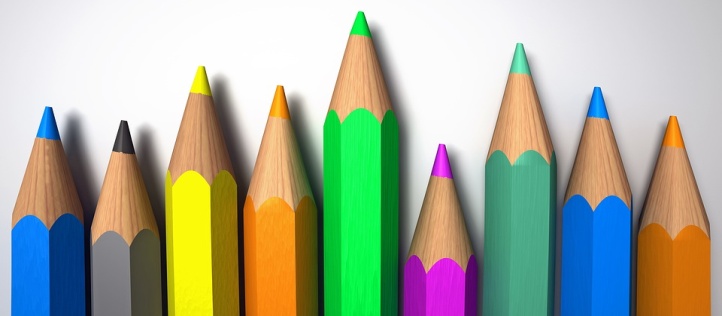 ΗΜΕΡΕΣ/ΩΡΕΣΔΕΥΤΕΡΑΤΡΙΤΗΤΕΤΑΡΤΗΠΕΜΠΤΗΠΑΡΑΣΚΕΥΗ1ηΧΗΜΕΙΑ2ηΑΓΓΛΙΚΑ3ηΑΡΧΑΙΑ4ηΙΣΤΟΡΙΑ5ηΜΑΘΗΜΑΤΙΚΑ6ηΒΙΟΛΟΓΙΑ7ηΜΟΥΣΙΚΗ---